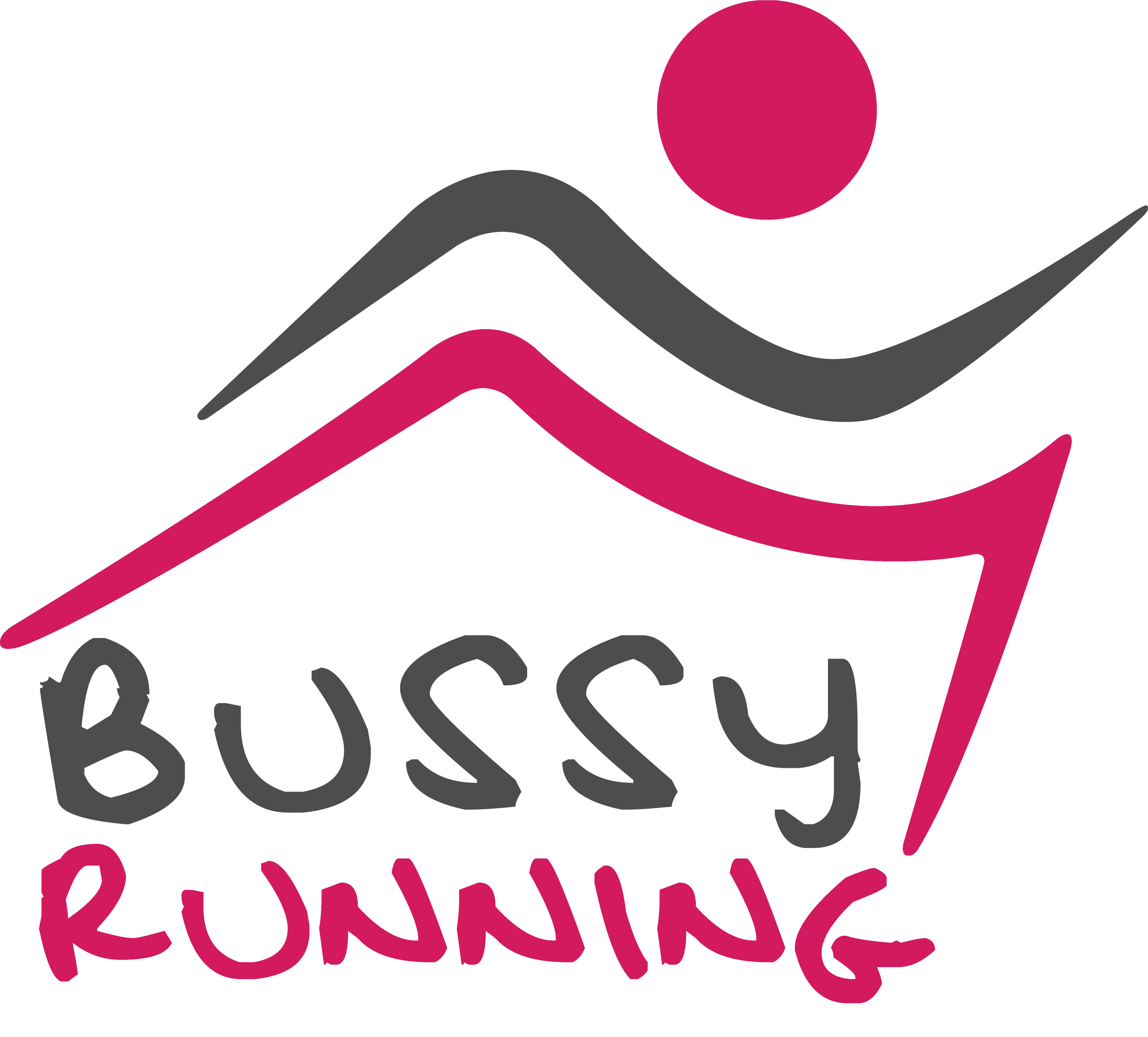 35 PROMENADE ANDRE JACQUEMIN77600 BUSSY ST GEORGESEmail : Bonjour ami athlète,Après cette saison 2019/2020 bien perturbée, nous vous envoyons à présent le bulletin d’inscription pour la saison prochaine.Même si la FFA (Fédération Française d’Athlétisme) a prolongé la durée de validité de la licence actuelle jusqu’au 1er Novembre 2020, les pré-saisies des licences se feront comme d’habitude à partir de mi-juin 2020. Pour éviter le rush de début Septembre, merci d’effectuer vos pré-inscriptions dès maintenant. Les 2 tarifs d’inscription à BUSSY RUNNING sont inchangés : 125 € pour une Licence ATHLE RUNNING ou ATHLE SANTE et 150 € pour une Licence ATHLE COMPETITION. BUSSY RUNNING étant affiliée à l’ANCV, il est possible de régler le montant de la cotisation avec les coupons sport ou les chèques vacances.La licence Athlé Running vous permet de faire toutes les compétitions que vous avez l’habitude de faire (cross, route, trails). La Licence Athlé Compétition vous permet simplement de vous qualifier aux Championnats de Cross ainsi qu’aux Championnats de France de course sur route ou trail si c’est le but que vous recherchez. Elle permet également de qualifier son équipe dans les Championnats de Cross ou bien Championnats par Equipe sur route (Ekiden).Le choix vous appartient, mais dès lors que vous optez pour une licence Compétition, vous vous engagez à participer à ces Championnats en cas de qualification.Depuis 2 saisons, chaque licencié de la saison précédente a la possibilité de renseigner sur son espace licencié (http://www.athle.fr/acteur) un questionnaire de santé qui sous certaines conditions l'exemptera de la présentation d'un nouveau certificat médical lors du renouvellement de sa licence. Dans tous les cas si votre dernier certificat date de plus de 3 ans, un nouveau certificat médical est obligatoire.Une fois que vous aurez fait votre inscription, vous recevrez un mail de la FFA confirmant votre prise de licence, auquel sera jointe une attestation que vous pourrez imprimer et qui vous servira de licence pour toute la saison  2020/2021.Selon le nouveau règlement RGPD entré en vigueur le 25 Mai 2018, il vous sera demandé votre accord pour le traitement des données vous concernant dans le but de protéger ces données. Cet accord fait l’objet d’un alinéa dédié sur le bulletin d’inscription. Merci de le lire attentivement.Nous vous donnons rendez-vous d’ores et déjà à l’Assemblée Générale du club qui aura lieu le samedi 10 Octobre 2020.  Vous recevrez la convocation courant Septembre 2020.En attendant, nous vous souhaitons un bon été et de bonnes vacances.L’équipe d’encadrement BUSSY RUNNING										Numéro Club  : |_0|_7|_7|_1|_3|_7|35 PROMENADE ANDRE JACQUEMIN77600 BUSSY ST GEORGESemail : inscription@bussy-running.frFORMULAIRE DE DEMANDE D’ADHESION 2020 – 2021Renouvellement : ■  n° de Licence (si renouvellement)          			                       Nouvelle adhésion : □  Type de Licence choisie : Licence Athlé Running  ou Santé  125 €   □                          Licence  Athlé Compétition 150 €   □  Date du Certificat médical : Certificat médical : (Articles L 231-2 et L 231-3 du Code du Sport)Pour les Licences Athlé Compétition, et Athlé Running le soussigné certifie avoir produit un certificat médical attestant l’absence de contre-indication à la pratique de l’Athlétisme en compétition datant de moins de six mois à la date de prise de la Licence ou de moins de 3 ans si renouvellement.Pour un renouvellement de licence, et dans les conditions prévues par le code du sport, le soussigné peut attester avoir rempli le questionnaire de santé et se voir dispensé de présenter un nouveau certificat médical.Assurances (Articles L 321- 321- 321-5, L321-6 du Code du Sport)Le club a opté pour  l’assurance Responsabilité Civile (RC) proposée par la FFA.La Fédération Française d’Athlétisme propose aux licenciés, par l’intermédiaire de MAIF assureur,  une assurance Individuelle Accident de base et Assistance, couvrant les dommages corporels auxquels peut exposer la pratique de l’Athlétisme, au prix de 0.81 € (inclus dans le coût de la licence). Celle-ci est vivement conseillée, mais pas obligatoire.J’accepte l’assurance Individuelle Accident et Assistance proposée   □    ouJe refuse l’assurance Individuelle Accident et Assistance proposée et reconnais avoir été informé des risques encourus pouvant porter atteinte à mon intégrité physique lors de la pratique de l’Athlétisme □  Et je demande le remboursement de  0.81 €Date : |__|__| / |__|__| / |__|__|__|__|                                              Signature :Droit à l’image : Le licencié autorise le Club à utiliser son image sur tout support destiné à la promotion des activités du Club, à l’exclusion de toute utilisation à titre commercial. Cette autorisation est donnée à titre gracieux pour une durée de 4 ans et pour  Si vous ne le souhaitez pas, veuillez cocher la case ci-contre : □    (l’absence de réponse vaut acceptation)Loi informatique et libertés : Le soussigné est informé du fait que des données le concernant seront traitées informatiquement par le Club et la FFA. Ces données seront stockées sur le SI-FFA et pourront être publiées sur le site internet de la FFA (fiche athlète). Le soussigné est informé de son droit d’accès et de rectification de ces données, ainsi que de son droit de s’opposer au traitement et/ou à la rectification de celles-ci. pour des motifs légitimes. Il suffit d’adresser un courrier électronique à l’adresse suivante dpo@athle.fr.    Si vous ne le souhaitez pas, veuillez cocher la case ci-contre : □    (l’absence de réponse vaut acceptation)Pour la conformité avec le RGPD, nous devons recueillir et conserver votre consentement pour le traitement des données personnelles :  les adresses mail pourront être utilisées pour faciliter la communication entre athlètes et pour les inscriptions à certaines compétitions. où sont demandées toutes les coordonnées.  Si vous ne consentez pas à ce traitement, veuillez cocher la case ci-contre : □    (l’absence de réponse vaut acceptation)Le soussigné s’engage à respecter les statuts et règlements de  d’Athlétisme et ceux de  d’Athlétisme.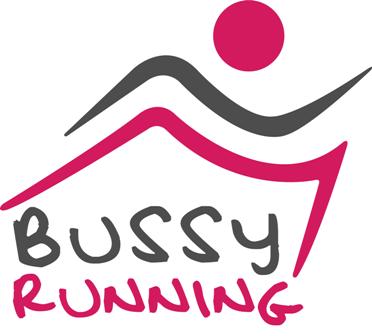 			QUESTIONNAIRE DE SANTEà compléter sur votre espace http://www.athle.fr/acteur de préférence(ou version papier ci-dessous)N° de LICENCE : NOM : 					Prénom : 			Sexe :  	Né (e) le                                                 DURANT LES DOUZE DERNIERS MOIS:											NB: Les réponses formulées relèvent de la seule responsabilité du licencié. «Si vous avez répondu NON à toutes les questions : «Pas de certificat médical à fournir. Simplement attestez, selon les modalités prévues par la fédération, avoir répondu NON à toutes les questions lors de la demande de renouvellement de la licence ».«Si vous avez répondu OUI à une ou plusieurs questions : «Certificat médical à fournir. Consultez un médecin et présentez-lui ce questionnaire renseigné et l'annexe 1 page suivante.»Date et signature du Licencié :(des parents ou du représentant légal si le licencié est mineur)Annexe 1 : 1ère licence, ou visite médicale obligatoire tous les 3 ans ou au moins une réponse à oui au questionnaire de santéNOM : 						Prénom : 		Sexe :   			Né (e) le                                                   	Nombre d’heures de pratique sportive par semaine (y compris scolaires ou universitaires) :Spécialités athlétiques pratiquées :Niveau de performance : 	départemental 		régional		 interrégional 		nationalQuestionnaire confidentiel à remplir par le sportif AVANT la consultation et à conserver par leMEDECIN pour dossier patient (Entourer la bonne réponse)Je soussigné (e) 			                       certifie sur l’honneur l’exactitude des renseignements notés ci-dessus. 	Date : 			Signature :Découper et donner uniquement le certificat médical au club : --------------------------------------------------------------------------------------------------------------------------------CERTIFICAT MEDICAL(Examens cardio-vasculaires à réaliser suivant les recommandations)Je soussigné (e) Docteur 				certifie que l’examen clinique ce jour de ne contre indique pas la pratique de l’ATHLETISME EN COMPETITION.Je l’informe de l’intérêt de déposer auprès de l’Agence Française de Lutte contre le Dopage (AFLD) unedemande d’Autorisation d’Usage à des fins Thérapeutiques en cas d’utilisation, même ponctuelle, de produitssusceptibles d’entraîner une réaction positive lors d’un contrôle antidopage.Date : 							Signature et Cachet :NOM :    ……………….                                                                         Prénom :    ……………………Date de naissance :       …………………………………                            Lieu de naissance ……………………………………………………………                                              Sexe :    ……………………Adresse complète :   ……………………………………………………….Code Postal :   …………………………………Adresse Email :  ……………………………………………………………………………………Numéro de téléphone (portable) :      …………………………..                                                       Numéro de téléphone (fixe) :  …………………………..Nationalité   :     …………………   Étrangers :L’athlète de nationalité étrangère ayant réalisé une performance de niveau équivalent ou supérieur à IB dans les douze derniers mois doit obligatoirement le signaler afin que la FFA puisse formuler une demande d’autorisation auprès de la fédération du pays d’origineSignature du LicenciéSignature duPrésident du ClubDateOuiNon1) Un membre de votre famille est-il décédé subitement d’une cause cardiaque ou inexpliquée?2) Avez-vous ressenti une douleur dans la poitrine, des palpitations, un essoufflement inhabituel ou un malaise?3) Avez-vous eu un épisode de respiration sifflante (asthme)?4) Avez-vous eu une perte de connaissance?5) Si vous avez arrêté le sport pendant 30 jours ou plus pour des raisons de santé, avez-vous repris sans l’accord d’un médecin?6) Avez-vous débuté un traitement médical de longue durée (hors contraception et désensibilisation aux allergies)?A ce jour:7) Ressentez-vous une douleur, un manque de force ou une raideur suite à un problème osseux, articulaire ou musculaire (fracture, entorse, luxation, déchirure, tendinite, etc.) survenu durant les 12 derniers mois?8) Votre pratique sportive est-elle interrompue pour des raisons de santé?9) Pensez-vous avoir besoin d’un avis médical pour poursuivre votre pratique sportive?10) Je refuse de répondre au questionnaire et je présenterai un nouveau certificat médical.ATHLETE DE PLUS DE 15 ANS : EXAMEN MEDICAL PREALABLE A LA PRISE D’UNELICENCE COMPETITION OU RUNNING DE LA FEDERATION FRANÇAISE D’ATHLETISMEAvez-vous été blessé avec arrêt de l’activité sportive l’an dernier Si oui, précisez :OuiNonAvez-vous été hospitalisé dans les 5 années précédentes ? Précisions (année et motif d’hospitalisation) :OuiNonAvez-vous déjà été opéré ? Précisions (année et type d’opération)OuiNonEtes-vous soigné pour :Etes-vous soigné pour :Etes-vous soigné pour :le coeur ?OuiNonla tension artérielle ? OuiNonle diabète ? OuiNonle cholestérol ? OuiNonPrenez-vous actuellement des médicaments ? Si oui lesquels ?OuiNonA l’effort ou juste après l’effort, avez-vous déjà ressentiA l’effort ou juste après l’effort, avez-vous déjà ressentiA l’effort ou juste après l’effort, avez-vous déjà ressentiune douleur dans la poitrine ou un essoufflement anormal OuiNondes palpitations (sensation de battements anormaux) ? OuiNonun malaise ? OuiNonAvez-vous déjà consulté un cardiologue ? OuiNonDate du dernier Electrocardiogramme : 				Résultat ?Date de la dernière prise de sang : 				Résultat ?Date du dernier Electrocardiogramme : 				Résultat ?Date de la dernière prise de sang : 				Résultat ?Date du dernier Electrocardiogramme : 				Résultat ?Date de la dernière prise de sang : 				Résultat ?Nombre de cigarettes par jour :Nombre de verres de bières, vin ou autre alcool par semaine :Prenez-vous des vitamines ou des compléments alimentaires Si oui lesquels ?OuiNonAvez-vous des allergies ?Si oui, lesquelles ?OuiNonDate de la dernière vaccination contre le tétanos :Date de la dernière vaccination contre le tétanos :Date de la dernière vaccination contre le tétanos :Habituellement vous consultez votre médecin pour quels problèmes ?Habituellement vous consultez votre médecin pour quels problèmes ?Habituellement vous consultez votre médecin pour quels problèmes ?Dans votre famille, y-a-t-il eu des accidents cardiaques ou des morts subites (même de nourrisson) avant 50 ans ?Si oui précisezOuiNon